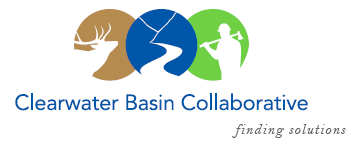 Clearwater Basin CollaborativeSteering CommitteeApril 13, 2016 - 8:30am PAC/9:30am MTN Conference Call:  (208) 252-6102, no pin requiredAGENDADiscussion ItemsNotes from March 9, 2016Membership / Succession Planning Strategy (Co-Chairs)Trout UnlimitedBack Country Hunters & AnglersMember At Large, AldrichNez Perce TribeWork Plan Prioritization Follow Up (Co-Chairs)Results from Co-Chair Meeting & Working GroupApril Working Group Meeting (All)Nominating & Operating Protocol Committee – Elections & ProtocolsMay 25th & 26th Retreat Planning (Olleke, Co-Chairs)Plan May RetreatNotice to Steering Committee (All)Nez Perce Travel Management Objection NoticeSuction Dredge Mining ObjectionCFLR Project (All)Johnson BarClear CreekNorth Central Idaho RAC Funding Secured (Alex)Committee Member Agenda Item Requests (All)Calendar of Events (All)